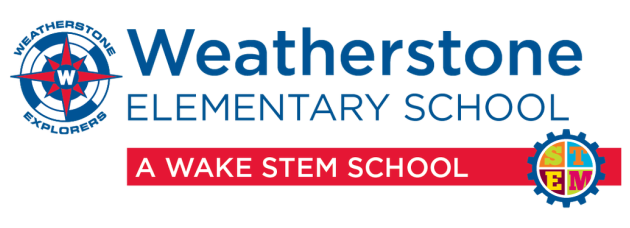 "New To School" Playground Playdate
New to our school? Interested in meeting other parents and children new to Weatherstone Elementary? 
This summer the Weatherstone PTA will host three "New To School" Playground Playdates. The playdates are intended to welcome anyone new to Weatherstone, especially our incoming kindergartners! We will meet on the K-2 playground (the one closest to the school building). The school will be open for restroom use.
The playdates will be held on July 24th, August 7th and August 14th from 9:30AM-10:30AM. Parents must accompany their child(ren) (no drop-offs, please).  
Please bring your own water, snack, sunscreen/hat. Spirit Wear will be available to purchase for $10 (cash and checks accepted - made payable to Weatherstone PTA). 
In the event of rain, please check the Weatherstone Elementary twitter account and/or school website (http://weatherstone.weebly.com/) for cancellation notice.What: PTA-sponsored "New to School Playground Playdate"Dates: FRIDAY, July 24th, August 7th and August 14thTime: 9:30 AM - 10:30 AMWhy: An opportunity to meet other parents and students new to Weatherstone Elementary. A PTA-representative will also be on site.Bring: water, snack and sunscreenNo Drop-Offs, Parents/Guardians MUST accompany their child.No need to RSVP - just come if you can! 
Questions: Please contact Catherine Smith at kevandcat5@gmail.com